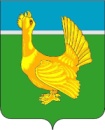   Администрация Верхнекетского районаПОСТАНОВЛЕНИЕО внесении изменений в Положение об учреждении стипендии Главы Верхнекетского района, утвержденное постановлением Администрации Верхнекетского района от 29.10.2013 № 1297 В целях совершенствования муниципального нормативного правового акта, ПОСТАНОВЛЯЮ:1. Внести в Положение об учреждении стипендии Главы Верхнекетского района, утвержденное постановлением Администрации Верхнекетского района от 29.10.2013 № 1297 следующие изменения:в Положении об учреждении стипендии Главы Верхнекетского района, утвержденном указанным постановлением:1) в пункте 3 слова «муниципального образования «Верхнекетский район» заменить словами «муниципального образования Верхнекетский район »;2) в пункте 6 слова «муниципального образования «Верхнекетский район» заменить словами «муниципального образования Верхнекетский район»;3) дополнить пунктом 11.1. следующего содержания:«11.1. В случае письменного отказа администрации поселения от квоты стипендиата, квота перераспределяется между другими администрациями поселений. Для получения дополнительной квоты на стипендиата, поселение направляет в адрес администрации Верхнекетского района ходатайство, оформленное в соответствии с пунктом 4 настоящего Положения в срок не позднее 10 дней со дня получения информации от Администрации Верхнекетского района о возможности получения дополнительной квоты на стипендиата.Дополнительную квоту получает администрация поселения подавшее ходатайство о дополнительной квоте ранее остальных.»;4) в пункте 16 слова «муниципального образования «Верхнекетский район» заменить словами «муниципального образования Верхнекетский район Томской области»;5) в преамбуле соглашения о предоставлении стипендии Главы Верхнекетского района, указанном в  приложении 2 слова «муниципального образования «Верхнекетский район» заменить словами «муниципального образования Верхнекетский район Томской области».2. Настоящее постановление вступает в силу со дня его официального опубликования в информационном вестнике Верхнекетского района «Территория».3. Разместить настоящее постановление на официальном сайте Администрации Верхнекетского района.Глава Верхнекетского района                                                            А.Н. СидихинМацаль В.А. 2-17-76_______________________________________________________________ Дело – 2, КМСиТ – 1, поселения – 925 октября 2019 г.р.п. Белый Яр Верхнекетского района Томской области№ 947